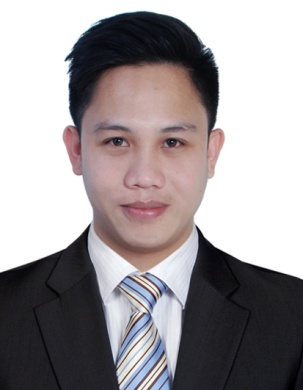 PADRON Pardon.372123@2freemail.comVisa Status : 	Employment Visa (can join Immediately)Objective:  	To be part of your prestigious company and obtain a challenging and responsible  position where I can learn & contribute my skills, knowledge and ability for   company's growth and development.Qualifications: Extensive working experience in sales and customer service♦ Can Interface well                		   with others at all level of professional ♦ Knowledgeable in using Microsoft                                              -                         application.Skills/Competencies:Over 7 years experienced a Sales executives in Retail Industry and as well as 2 years as a  Front desk officer.Communication:Proficient in both oral and written communication with good analytical abilityCan speak and write English, Tagalog, CebuanoOthers:Have worked as a Non Academic Scholar - UC Main Library (Circulation Section) for 2 years.Have worked as a Kitchen staff/crew in a Fast food Restaurant (Jollibee Foods Corp.) for 6 monthsWork Experiences:Al Futtaim Company LLC : From March  2016 to April 2017 ( Sales Executive)Dubai, United Arab EmiratesWatches and Jewellery (Watches Brands:  Seiko, Fossil, Casio, Philip Stein, Kolber, Raymond Weil etc., Accomplished monthly Sales TargetArranging, displaying and checking quantities of goods on display and in stock.Greet customers, establishing rapport and maintaining good relationship with the customers.Explaining about the details of watches and jewellery, quality and provide information about warranties, specifications, care and maintenance, delivery options and financing available.Place special orders and helping customers make the right choice of watches and jewellery by making appropriate suggestions based on their requirement. Organize and process merchandise exchanges, repair or alteration of merchandise. Negotiating the terms of an agreement and closing sales. Keeping abreast of the latest trends in watches and jewellery and sales prices.Upholding the policies of the store while making sales.Recording sales and order information and sending copies to the sales office.Pink Chic (Jawhara Jewellery LLC) / (Malabar Gold and Diamonds Venture: From August September 2013 up to January 2016 (Manager In - Charge)Dubai, United Arab EmiratesManages all the staff, schedules, and any issue involving the staff and store.Displaying and checking quantities of goods on display and in the stock.Keeping up to date the new trends and the price list of the jewelleryEnsuring that the clients receive a better explanation with regards to the details of jewellery, which includes the quality, how to care and maintenance, provides information about warranties and many more. Placing special orders and helping customers make the right choice of jewellery by making appropriate suggestions based on their requirement. Opening and closing of Store Branch.Making report which includes reporting of sales, order information and send to the office.Negotiating the terms of an agreement and closing sales.Pure Gold Jewellers	August 2010 - July 2013	Dubai, United Arab Emirates (Sales Executive)Arranging, displaying and checking quantities of goods on display and in stock.Explaining about the details of jewellery, quality and provide information about warranties, specifications, care and maintenance, delivery options and financing available.Place special orders and helping customers make the right choice of jewellery by making appropriate suggestions based on their requirement. Organize and process merchandise exchanges, repair or alteration of merchandise. Negotiating the terms of an agreement and closing sales. Keeping abreast of the latest trends in jewellery and sales prices.Opening and closing of Store Branch.Upholding the policies of the store while making sales.Recording sales and order information and sending copies to the sales officeGolden Peak Hotel (4 Star Hotel)	March 2008 - May 2010  	Cebu City, Philippines (Front Desk Officer)Provide assistance to guests and to ensure to create loyal and happy guests.Providing guests fast, friendly and efficient service while managing guests on telephone as well as in front of me. Performing front as well as back of house duties for the satisfaction of every guest.Organizing, making and cancelling reservation bills.Aware of pertinent information related to each group in the hotel and when and where meetings will be held. Responsible for knowing the every guest name and utilize it at the possible opportunity. Ability to perform several tasks at once. Assisting supervisor/managers with their tasks in completing essential reports. Rabbit Advertising		February 2007 - Feb 2008               Cebu City, Philippines(Sales Executive)Ensure territory achieves or exceeds required quota.Target and obtain appointments and submit comprehensive proposal to potential customers/ clients.Contact potential clients to assess their individual needs and demonstrate how Rabbit advertising products can meet or exceed these needs.Servicing and provide support to existing customers as well as establishing new clients.Maintain up-to-date sales forecasts and follow-up sales leads.Seminars / Training AttendedLead Career mover (Enhancement Training)	November 2006 - December 2006Pfizer Incorporated (Med-Rep Training)		January 2007 - February 2007Education and Achievements:October 2006 		(BEed) Bachelor of Elementary EducationUniversity of Cebu	March 2003		(A.C.T) Associate of Computer Technology				 University of CebuMarch 2000		High School DiplomaCebu Roosevelt Memorial Colleges - Bogo CebuMarch 1996		Grade School DiplomaHonour Graduate, Odlot Elementary SchoolCitizenship	: 	Filipino